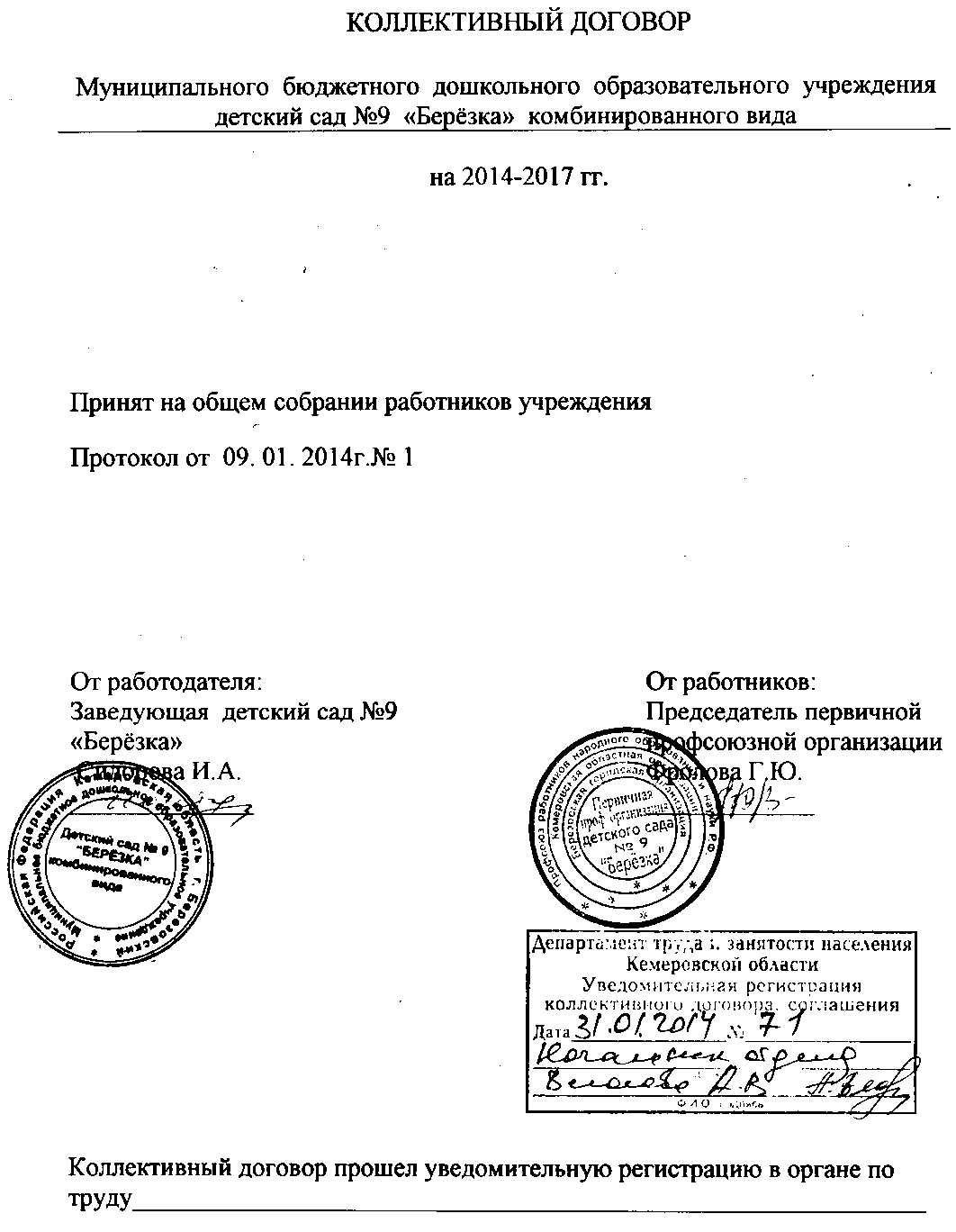 1.Общие положения1.1.Настоящий коллективный договор заключен между работодателем и работниками и является правовым актом, регулирующим социально-трудовые отношения в Муниципальном бюджетном дошкольном образовательном учреждении   детский сад №9 «Берёзка» комбинированного вид..1.2.Коллективный договор заключен в соответствии с Трудовым кодексом Российской Федерации (далее по тексту – ТК РФ) в целях принятия согласованных мер по защите социально-трудовых прав и профессиональных интересов работников  Муниципального бюджетного дошкольного образовательного учреждения и установлению дополнительных социально-экономических, правовых и профессиональных гарантий и льгот для работников, а также по созданию более благоприятных условий труда.1.3.Сторонами коллективного договора являются: работники учреждения в лице их представителя – первичной профсоюзной организации (далее по тексту – профсоюз); работодатель в лице его представителя заведующей МБДОУ  детский сад № 9 «Берёзка»  Сидоровой И.А..(ст.40 ТК РФ)1.3.1.Действие настоящего коллективного договора распространяется на всех работников МБДОУ (ст.43 ТК РФ).      1.3.2.Договор обязателен к применению при заключении индивидуальных трудовых договоров с работниками и при разрешении индивидуальных и коллективных трудовых споров.1.3.3.В течение срока действия настоящего договора стороны вправе вносить изменения и дополнения в него на основе взаимной договоренности. Принятые изменения и дополнения оформляются в письменном виде приложением к договору, являются его неотъемлемой частью и доводятся до сведения коллектива    МБДОУ (ст.44 ТК РФ).1.3.4.Ни одна из сторон не может в течение срока действия договора в одностороннем порядке прекратить выполнение принятых на себя обязательств.1.3.5.Коллективный договор сохраняет свое действие в случае изменения наименования МБДОУ, реорганизации в форме преобразования, расторжения трудового договора с руководителем организации.1.3.6.При смене формы собственности организации коллективный договор сохраняет свое действие в течение трех месяцев со дня перехода прав собственности (ст.43 ТК РФ).1.3.7.При реорганизации образовательной организации коллективный договор сохраняет свое действие в течение всего срока реорганизации.1.3.8.При ликвидации образовательной организации коллективный договор сохраняет свое действие в течение всего срока ликвидации.1.3.9.Работодатель и профсоюзный комитет   МБДОУ обязуются размножить текст настоящего коллективного договора и довести его до работников, а также работодатель в обязательном порядке знакомит с договором всех вновь поступающих на работу.1.3.10.Коллективный договор заключается на срок не более 3-х лет и вступает в силу со дня подписания его сторонами. Стороны имеют право продлевать действие коллективного договора на срок не более 3-х лет (ст.43 ТК РФ).1.4.Все положения настоящего коллективного договора разработаны в соответствии с действующим законодательством. Условия коллективного договора, ухудшающие положение работников по сравнению с законодательством и иными нормативными правовыми актами, содержащими нормы трудового права недействительны и не подлежат применению (ст.50 ТК РФ).1.5.Работодатель признает профсоюзный комитет в качестве единственного представительного органа работников при решении всех социально-трудовых и производственно-экономических вопросов в   МБДОУ  (ст.29 ТК РФ).1.6.Стороны несут ответственность за выполнение условий коллективного договора в соответствии со ст.55 ТК РФ.1.7.Обязанности сторон.В целях обеспечения устойчивой и ритмичной работы   МБДОУ , повышения уровня жизни работников, признавая принципы социального партнерства, стороны обязуются:1.7.1.Работодатель:обеспечивать устойчивую и ритмичную работу;признавать выборный орган первичной профсоюзной организации (профсоюзный комитет) единственным представителем трудового коллектива, ведущим коллективные переговоры при подготовке и заключении коллективного договора, представляющим интересы работников в области труда и связанных с трудом иных социально-экономических отношений: вопросов оплаты труда, продолжительности рабочего времени, условий и охраны труда, предоставления отпусков, жилья, социально-бытовых льгот и гарантий членам коллектива;соблюдать условия данного договора и выполнять его положения;знакомить с коллективным договором, другими локальными нормативными актами, принятыми в соответствии с его полномочиями, всех работников МБДОУ  а также вновь поступающих работников при приеме на работу, обеспечивать гласность содержания и выполнения условий коллективного договора (путем проведения собраний, отчетов ответственных работников, через информационные стенды и т.п.);обеспечивать сохранность имущества организации.1.7.2.Профсоюзный комитет:содействовать эффективной работе   МБДОУосуществлять представительство интересов работников при их обращениях в комиссию по трудовым спорам (далее – КТС) и судебные органы по вопросам защиты трудовых прав и социально-экономических интересов членов коллектива;воздерживаться от организации забастовок в период действия коллективного договора при условии выполнения работодателем принятых обязательств;нацеливать работников на соблюдение внутреннего трудового распорядка, полное и своевременное качественное выполнение своих трудовых обязанностей;контролировать соблюдение работодателем законодательства о труде, охране труда, соглашений, настоящего коллективного договора и других нормативных правовых актов, действующих в организации.1.7.3.Работники:полно, качественно и своевременно выполнять обязанности по трудовому договору;соблюдать правила внутреннего трудового распорядка, установленного режима труда, правила и инструкции по охране труда и техники безопасности на рабочем месте;способствовать повышению качества труда;беречь имущество организации.2. Трудовые отношения.  Гарантии занятности.2.1.Стороны договорились о том, что:при приеме на работу трудовой договор заключается в письменной форме, составляется в двух экземплярах, каждый из которых подписывается сторонами. Один экземпляр хранится у работодателя, другой передается работнику;трудовой договор, не оформленный надлежащим образом, считается заключенным, если работник приступил к работе с ведома или по поручению руководителя   МБДОУ или его представителя. При фактическом допущении работника к работе работодатель обязан оформить с ним трудовой договор в письменной форме не позднее 3-х рабочих дней со дня фактического допущения к работе;прием на работу оформляется приказом руководителя   МБДОУ, изданным на основании заключенного трудового договора. Содержание приказа руководителя должно соответствовать условиям заключенного трудового договора;приказ работодателя о приеме на работу объявляется работнику под роспись в трехдневный срок со дня фактического начала работы. По требованию работника работодатель обязан выдать ему заверенную копию указанного приказа.2.2.Работодатель обязан при заключении трудового договора с работником ознакомить его под роспись с Уставом   МБДОУ, данным коллективным договором, правилами внутреннего трудового распорядка и иными локальными нормативными актами образовательного учреждения, непосредственно связанными с трудовой деятельностью.2.3.Трудовой договор с работниками заключается на неопределенный срок. Заключение срочного трудового договора допускается, если трудовые отношения не могут быть установлены на неопределенный срок с учетом характера предстоящей работы или условий ее выполнения, а именно в случаях, предусмотренных частью первой статьи 59 ТК РФ.В случаях регулируемых частью второй статьи 59 ТК РФ срочный трудовой договор может заключаться по соглашению сторон трудового договора без учета характера предстоящей работы и условий ее выполнения.2.4.Изменение определенных сторонами условий трудового договора, в том числе перевод на другую работу, разрешается только по соглашению сторон трудового договора, за исключением случаев, оговоренных ТК РФ. Соглашение об изменении определенных сторонами условий трудового договора заключается в письменной форме.2.5.Условия, оговариваемые при заключении трудового договора, не могут ущемлять социально-экономические, трудовые права Вич инфицированных  работников, гарантированные законодательством, и коллективным договором   МБДОУ.Согласно части первой статьи 57 ТК РФ трудовой договор содержит полную информацию о сторонах заключивших его.Обязательным для включения в трудовой договор являются следующие условия:        .     указание места работы (конкретный адрес работодателя);        .  трудовая функция (должность по штатному расписанию, профессия, специальность с указанием квалификации, конкретный вид поручаемой работы);       .    определение даты начала работы, а при заключении срочного трудового договора – также срок его действия и обстоятельства (причины), послужившие основанием для его подписания в порядке, предусмотренном ТК РФ или иным федеральным законом;        .  условия оплаты труда (в том числе должностной оклад и стимулирующие выплаты);       .  компенсационные выплаты за тяжелую работу и работу с вредными и (или) опасными условиями труда с указанием характеристик условий труда на рабочем месте;      .    режим рабочего времени и времени отдыха;       .   права и обязанности сторон договора;       .  другие условия в случаях, предусмотренных трудовым законодательством и иными нормативно-правовыми актами, содержащими нормы трудового права.В трудовом договоре могут быть отражены дополнительные условия, не ухудшающие положение работника по сравнению с положением, установленным трудовым законодательством и иными нормативными правовыми актами, содержащими нормы трудового права, коллективным договором, локальными нормативными актами.2.6.Если по причине перемены организационных или технических условий труда определенные сторонами условия трудового договора не могут быть сохранены, по инициативе работодателя допускается их изменение, за исключением трудовой функции работника.О предстоящих изменениях определенных сторонами условий трудового договора, а также о причинах, вызвавших их необходимость, работодатель обязан уведомить работника в письменной форме не позднее, чем за 2 месяца, если иное не предусмотрено ТК РФ.2.7.Расторжение трудового договора с работником по инициативе работодателя должно происходить в строгом соответствии с законодательством.2.8.Профсоюз осуществляет общественный контроль соблюдения работодателем и его представителями трудового законодательства, иных нормативных правовых актов, содержащих нормы трудового права, выполнения ими условий коллективного договора.3.Оплата труда и стимулирование работников.3.1.Стороны договорились что:3.1.1. Оплата труда работников   МБДОУ производится в соответствии с Положением о системе оплаты труда работников муниципальных учреждений. В связи с порядком установления ежемесячной денежной выплаты стимулирующего характера воспитателям, младшим воспитателям и педагогическим работникам государственных и муниципальных образовательных учреждений, реализующих образовательную программу дошкольного образования, в соответствии с Законом Кемеровской области от 24.12.2000г №110-03 « Об образовании в Кемеровской области».3.1.2.Оплата труда работников МБДОУ производится в соответствии с Положением о системе оплаты труда работников муниципальных учреждений отрасли образования, утвержденного Постановлением Главы администрации.3.1.3.Действующее в организации Положение о распределении стимулирующей и компенсирующей части фонда оплаты труда, премировании и других видах материального поощрения работникам в Муниципальном бюджетном дошкольном образовательном учреждении  детский сад №9 «Берёзка» комбинированного вида»     разрабатывается администрацией   МБДОУ, согласовывается с профсоюзным комитетом, утверждается заведующей, обсуждается, изменяется и принимается на общем собрании трудового коллектива.3.1.4.Заработная плата работников  ИБДОУ не может быть ниже установленных Правительством Российской Федерации базовых окладов заработной платы соответствующих квалификационных групп.3.1.5.Заработная плата работников   МБДОУ состоит из:должностного оклада  рассчитываемого, исходя из базового должностного оклада соответствующей профессиональной квалификационной группы, с учетом применения (умножения) повышающих коэффициентов;компенсационных выплат (в т.ч. за работу не входящую в должностные обязанности);стимулирующих выплат;выплат социального характера (премий, материальной помощи).3.1.6. При выплате заработной платы работодатель обязан извещать в письменной форме каждого работника:1) о составных частях заработной платы, причитающейся ему за соответствующий период;2) о размерах иных сумм, начисленных работнику, в том числе денежной компенсации за нарушение работодателем установленного срока соответственно выплаты заработной платы, оплаты отпуска, выплат при увольнении и (или) других выплат, причитающихся работнику;3) о размерах и об основаниях произведенных удержаний;4) об общей денежной сумме, подлежащей выплате.Форма расчетного листка утверждается работодателем с учетом мнения представительного органа работников в порядке, установленном статьей 372 настоящего Кодекса для принятия локальных нормативных актов.Заработная плата выплачивается работнику, как правило, в месте выполнения им работы либо перечисляется на указанный работником счет в банке на условиях, определенных коллективным договором или трудовым договором.Место и сроки выплаты заработной платы в не денежной форме определяются коллективным договором или трудовым договором.Заработная плата выплачивается непосредственно работнику, за исключением случаев, когда иной способ выплаты предусматривается федеральным законом или трудовым договором.Заработная плата выплачивается не реже чем каждые полмесяца в день, установленный правилами внутреннего трудового распорядка, коллективным договором, трудовым договором.Для отдельных категорий работников федеральным законом могут быть установлены иные сроки выплаты заработной платы.При совпадении дня выплаты с выходным или нерабочим праздничным днем выплата заработной платы производится накануне этого дня.Оплата отпуска производится не позднее чем за три дня до его начала. (ст.136 ТК РФ) 3.1.7.Заработная плата выплачивается два раза в месяц в сроки: аванс 25 числа каждого месяца, зарплата не позднее 15 числа каждого месяца, следующего за тем, в котором она начислена, путем перечисления на банковскую карту.3.2.Работодатель обязуется обеспечивать:3.2.1.Извещение в письменной форме каждого работника о составных частях его заработной платы, размерах и основаниях произведенных удержаний, а также об общей денежной сумме, подлежащей выплате (расчетный листок) (ст.136 ТК РФ)3.2.2.Выплату отпускных не позднее, чем за три дня до начала отпуска (в соответствии со ст.136.ТК РФ), выплаты при прекращении трудового договора – в последний день работы (ст.80 ТК РФ)3.2.3.Расходование средств стимулирующей и компенсационной части фонда оплаты труда, выплату премий в соответствии с Положением о распределении стимулирующей и компенсационной части фонда оплаты труда, премировании и других видах материального поощрения работникам Муниципального бюджетного дошкольного образовательного учреждения  детский сад №9 «Берёзка» комбинированного вида (приложение № 1).3.2.4.Оплату труда в выходные и нерабочие праздничные дни не менее чем в двойном размере. По желанию работника взамен оплаты предоставлять ему другой день отдыха (в соответствии со ст.153 ТК РФ).3.2.5.Время простоя по вине работодателя оплачивается в размере не менее двух третей средней заработной платы работника (ст.157 ТК РФ).Время простоя по вине работника не оплачивается.Время простоя по причинам, не зависящим от работодателя и работника, оплачивается в размере не менее двух третей тарифной ставки, оклада (должностного оклада), рассчитанных пропорционально времени простоя.3.2.6.Выплаты за работу с тяжелыми и вредными условиями труда, которые устанавливаются до 12% должностного оклада согласно Перечням работ с неблагоприятными условиями труда (утв. приказами Гос. образования СССР от 20.08.1990   № 579 и Комитета по высшей школе Миннауки России от 07.10.1992 № 611) (приложение № 2).3.2.7.Выплаты за выполнение дополнительных видов работ, не входящих в круг прямых должностных обязанностей работников, производимых в пределах штатного расписания и фонда оплаты труда, порядок установления и размеры которых регулируются « Положением о распределении стимулирующей и компенсационной части фонда оплаты труда, премировании и других видах материального поощрения работникам    МБДОУ №  9 «Берёзка».3.2.8.Выплату педагогическим работникам ежемесячной денежной компенсации на приобретение книгоиздательской продукции и периодических изданий в соответствии с нормативными документами (Закон Российской Федерации «Об образовании» от 10.07.1992 № 3266-1 пункт 8 ст.55). В размере 100 рублей.3.3.Совместным решением работодателя и профсоюзного комитета ДОУ средства, полученные от экономии фонда заработной платы могут быть направлены на поощрение (премии) и оказание материальной помощи работникам.3.4.Ответственность за своевременность и правильность определения размеров и выплаты заработной платы несет руководитель  МБДОУ.3.5.Профсоюз: 3.5.1.Согласно ст.11, 19 ФЗ «О профессиональных союзах, правах и гарантиях деятельности» осуществляет общественный контроль соблюдения правовых норм по оплате труда, выплате своевременно и в полном объеме заработной платы работникам.3.5.2.Проверяет правильность установления должностных окладов работникам  МБДОУ3.5.3.Контролирует своевременность изменения условий оплаты труда педагогическим работникам.3.5.4.Представляет и защищает трудовые права членов профсоюза в комиссии по трудовым спорам и суде.3.5.5.Ходотайствует перед администрацией о поощрении (награждении) работников за высокие результаты труда.3.5.6.Принимает участие в работе аттестационных комиссий.4.Организация труда. Рабочее время и время отдыха.4.1.Стороны пришли к соглашению о том, что;4.1.1. Рабочее время работников определяется правилами внутреннего трудового распорядка МБДОУ, графиком сменности, условиями трудового договора, должностными инструкциями работников и обязанностями, возлагаемыми на них Уставом  Детского  сада.4.1.2.Для руководящих работников, работников из числа административно-хозяйственного и учебно-вспомогательного персонала    МБДОУ устанавливается продолжительность рабочего времени 40 часов в неделю.4.1.3.Для педагогических работников   МБДОУ устанавливается сокращенная продолжительность рабочего времени – не более 36 часов в неделю (ст.333 ТК РФ).4.1.4.Для всех работников  МБДОУ  устанавливается 5-ти дневная рабочая неделя с двумя выходными днями (суббота, воскресенье).4.1.5.Работа в выходные и нерабочие праздничные дни запрещена. Привлечение к работе в выходные и нерабочие праздничные дни допускается только в случаях, регулируемых статьей 113 ТК РФ с письменного согласия работников по письменному распоряжению руководителя   МБДОУ 4.1.6. Стороны договорились, что в выходные и праздничные дни может вводиться дежурство для бесперебойного разрешения возникающих текущих и неотложных вопросов, не входящих в круг обязанностей сторожа. К дежурству могут привлекаться только заведующая, завхоз, заместитель заведующей по воспитательно-образовательной  работе, председатель профкома, старшая медицинская сестра. 4.1.7. Стороны договорились, что в   МБДОУ возможна работа  по совместительству. Работник имеет право заключать трудовые договоры о выполнении в свободное от основной работы время другой регулярной оплачиваемой работы у того же работодателя (внутреннее совместительство) и (или) у другого работодателя (внешнее совместительство) (ст. 601 ТК РФ).В трудовом договоре обязательно указание на то, что работа является совместительством. Не допускается работа по совместительству лиц в возрасте до 18 лет (ст. 282 ТК РФ).При приеме на работу по совместительству к другому работодателю работник обязан предъявить паспорт или иной документ, удостоверяющий личность. При приеме на работу по совместительству, требующую специальных знаний, работодатель имеет право потребовать от работника предъявления диплома или иного документа об образовании или профессиональной подготовке либо их надлежаще заверенных копий (ст. 283 ТК РФ).     Продолжительность рабочего времени при работе по совместительству не должна превышать четырех часов  в день. В дни, когда по основному месту работы работник свободен от исполнения трудовых обязанностей, он может работать по совместительству полный рабочий день (ст.  284 ТК РФ).     Оплата труда лиц, работающих по совместительству, производится пропорционально отработанному времени, в зависимости от выработки либо на других условиях, определенных трудовым договором (ст. 285 ТК РФ).     Лицам, работающим по совместительству, ежегодные оплачиваемые отпуска предоставляются одновременно с отпуском по основной работе. Если на работе по совместительству работник не отработал шести месяцев, то отпуск предоставляется авансом.    Если на работе по совместительству продолжительность ежегодного оплачиваемого отпуска работника меньше, чем продолжительность отпуска по основному месту работы, то работодатель по просьбе работника предоставляет ему отпуск без сохранения заработной платы соответствующей продолжительности (ст. 286 ТК РФ).     Помимо оснований, предусмотренных  Трудовым  Кодексом и иными федеральными законами, трудовой договор, заключенный на неопределенный срок, с лицом, работающим по совместительству, может быть прекращен в случае приема на работу работника, для которого эта работа будет являться основной, о чем работодатель в письменной форме предупреждает указанное лицо не менее  чем за две недели до прекращения трудового договора (ст. 288 ТК РФ).  4.1.8. Накануне праздничных нерабочих дней продолжительность работы сокращается на один час. Это правило применяется и в случаях переноса в установленном порядке предпраздничного дня на другой день недели с целью суммирования дней отдыха, а также  в отношении лиц, работающих по режиму сокращенного рабочего времени.4.1.9.Работодатель предоставляет работникам ежегодный основной оплачиваемый отпуск продолжительностью 28 календарных дней (ст.115 ТК РФ). Продолжительность отпуска для педагогических работников   МБДОУ не менее 42 календарных дней, в группах детей с нарушением речи 56 календарных дней.4.1.10.Очередность предоставления отпусков определяется в соответствии с графиком отпусков, разработанным руководителем образовательной организации. О времени начала отпуска работник должен быть извещен не позднее чем за две недели до его начала.По соглашению между работником и руководителем   МБДОУ ежегодный основной оплачиваемый отпуск может быть разделен на части, при этом хотя бы одна из частей этого отпуска должна быть не менее 14 календарных дней. Отзыв работника из отпуска допускается только с его согласия (ст.125 ТК РФ)4.1.11.При наличии финансовых возможностей, а также возможностей обеспечения работой, часть отпуска, превышающая 28 календарных дней, по просьбе работника может быть заменена денежной компенсацией (ст.126 ТК РФ).4.2.Работодатель обязуется:4.2.1.Предоставлять ежегодный дополнительный оплачиваемый отпуск следующим работникам, занятых на работах с вредными и  опасными условиями труда в соответствии со статьей 117 ТК РФ: медицинским работникам, поварам, машинистам по стирке белья.(приложение № 3)4.2.2.Предоставлять в обязательном порядке по письменному заявлению работника отпуск без сохранения заработной платы в следующих случаях:женщинам по уходу за ребенком по достижении им 3-х лет;работникам в случаях рождения ребенка, регистрации брака, смерти близких родственников – до 3 календарных днейс санаторно-курортным или амбулаторным лечением и проездом в санаторий и обратно на необходимое количество дней;Работодатель обязуется также предоставлять частично оплачиваемый отпуск работникам, обучающимся без отрыва от производства в образовательных учреждениях высшего и среднего профессионального образования в соответствии со статьями 173-174 ТК РФ.4.2.3.Предоставлять по письменному заявлению работника отпуск без сохранения заработной платы по семейным обстоятельствам и другим уважительным причинам, продолжительность которого определяется по соглашению между работником и работодателем (ст.128 ТК РФ).4.3.Профсоюз осуществляет общественный контроль соблюдения норм трудового права в установлении режима работы, регулировании рабочего времени и времени отдыха в соответствии с нормативными правовыми документами.5.Вопросы профессиональной подготовки и переподготовки кадров.Гарантии и компенсации высвобожденным работникам.5.1.Работодатель обеспечивает:5.1.1.Занятость в первую очередь работников, с которыми заключен трудовой договор по основному месту работы.5.2.Стороны договорились, что:5.2.1.Преимущественное право на оставление на работе при сокращении численности или штата равной производительности труда и квалификации помимо лиц, указанных в ст.179 ТК РФ, имеют также лица:Пред пенсионного возраста (за два года до пенсии);Работники, имеющие 3х и более детей.Женщины, находящиеся в отпуске по уходу за ребенком.5.2.2.Высвобождаемым работникам предоставляются гарантии и компенсации, предусмотренные действующим законодательством при сокращении численности или штата (ст.178, 180 ТК РФ), а в частности:работодатель обязуется производить выплату выходного пособия в размере среднемесячного заработка, а также за работником сохраняется средний месячный заработок на период трудоустройства, но не свыше двух месяцев со дня увольнения с учетом выплаты выходного пособия.5.3.Повышение квалификации педагогических работников не реже одного раза  в три  года.5.3.1.Сохранять за работником место работы (должности) и средней заработной платы по основному месту работы при направлении работника на повышение квалификации с отрывом от работы. Производить оплату командировочных расходов в порядке и размерах, предусмотренных для лиц, направляемых в служебные командировки (ст. 168, 187 ТК РФ), в случае, если работник направляется для повышения квалификации в другую местность.5.3.2.Предоставлять гарантии и компенсации работникам, совмещающим работу с успешным обучением в учреждениях высшего и среднего, начального профессионального образования, при получении ими образования в порядке, предусмотренном ст.173-176 ТК РФ.5.4.Профсоюз осуществляет: 5.4.1.Общественный контроль соблюдения трудового законодательства в вопросах занятости работников, нормативных документов при проведении аттестации, повышении квалификации педагогических работников.6.Охрана труда и здоровья. Социальное страхование.6.1.Работодатель обязуется:6.1.1.Обеспечить право работников   МБДОУ на здоровые и безопасные условия труда, внедрение современных безопасных средств безопасности труда, предупреждающих производственный травматизм и возникновение профессиональных заболеваний работников (ст.212 ТК РФ).Для реализации этого права заключить с профсоюзом соглашение по охране труда и выполнять предусмотренные в нем мероприятия по предупреждению травматизма и возникновения профессиональных заболеваний, улучшению условий труда в указанные сроки и на оговоренную сумму.6.1.2.Проводить со всеми поступающими на работу, а также переведенными на другую работу работниками   МБДОУ обучение и инструктаж по охране труда, сохранности жизни и здоровья детей безопасным методам и приемам выполнения работ, оказанию первой медицинской помощи пострадавшим. Организовать проверку знаний работников  Детского  сада по охране труда.6.1.3.Сохранять за работником место работы, должность и средний заработок на время приостановки работ в  МБДОУ и т.п. органами государственного надзора и контроля вследствие нарушения законодательства, нормативных требований по охране труда не по вине работника. На этот период работник с его согласия может быть переведен работодателем на другую работу с оплатой труда по выполняемой работе, но не ниже среднего заработка на прежней работе.6.1.4.Предоставить работнику другую работу, если работник отказывается от выполнения работ в случае возникновения непосредственной опасности для его жизни и здоровья. Перевод предусматривается на время устранения такой опасности.Если предоставление другой работы по объективным причинам работнику невозможно, время простоя работника до устранения опасности для его жизни и здоровья оплачивается как по вине работодателя.В случае не обеспечения работника в соответствии с установленными нормами средствами индивидуальной и коллективной защиты работодатель не имеет права требовать от работника исполнения трудовых обязанностей, и возникший по этой причине простой оплачивается работодателем, как простой не по вине работника.6.1.5.Не привлекать к дисциплинарной ответственности работника, отказавшегося от выполнения работ при возникновении непосредственной опасности для его жизни и здоровья, либо выполнения тяжелых работ и работ с вредными или опасными условиями труда, не предусмотренных трудовым договором из-за не обеспечения его средствами индивидуальной и коллективной защиты.В случае причинения вреда жизни и здоровью работника при исполнении им трудовых обязанностей возмещение указанного вреда осуществляется в соответствии с федеральным законом.6.1.6.Разработать и утвердить инструкции по охране труда (ст.212 ТК РФ), обеспечить их соблюдение работниками   МБДОУ6.1.7.Обеспечивать работников специальной одеждой, обувью и другими средствами индивидуальной защиты, а также моющими и обеззараживающими средствами. Приобретение, хранение, стирку, сушку, дезинфекцию и ремонт средств индивидуальной защиты, спецодежды и обуви осуществлять за счет средств работодателя (ст.221 ТК РФ). 6.1.8.Проводить своевременное расследование несчастных случаев на производстве (ст. 227-230.1 ТК РФ).6.1.9.Обеспечить прохождение обязательных периодических медицинских осмотров за счет средств работодателя (ст. 212,213 ТК РФ) для определения  пригодности работников к порученной работе и предупреждения профзаболеваний.6.1.10.Обеспечить обучение и проверку знаний по охране труда не реже одного раза в три года на специальных курсах членов комиссии по охране труда за счет средств учредителя.6.2.Профсоюзный комитет обязуется:проводить работу по оздоровлению детей работников   МБДОУ;избрать уполномоченное лицо по охране труда. Направить представителей от работников в комиссию по охране труда.6.2.1.Осуществлять общественный контроль и оказывать содействие  улучшения условий и проведения мероприятий по охране труда работников учреждения в соответствии с законодательством.6.2.2.Заключать с работодателем от имени трудового коллектива соглашения по охране труда на календарный год. Ходатайствовать перед учредителем на выделение средств на ремонтные работы в соответствии с соглашением по охране труда.6.2.3.Проводить независимую экспертизу условий труда и обеспечения безопасности работников   Детского сада.6.2.5.Предъявлять требование о приостановке работы в случае непосредственной угрозы жизни и здоровью работников.7.Гарантии профсоюзной деятельности.7.1.Работодатель во взаимоотношениях с первичной профсоюзной организацией руководствуется федеральными законами «О профессиональных союзах, их правах и гарантиях деятельности», Трудовым кодексом Российской Федерации:не вмешивается в практическую деятельность профкома и не ограничивает его права;признает профком единственным представителем коллектива при ведении переговоров по социально-трудовым вопросам и заключении коллективного договора;обязуется при наличии письменных заявлений членов профсоюза, ежемесячно и бесплатно производить безналичное удержание из заработной платы работников, профсоюзных членских взносов. Работодатель не вправе задерживать перечисление указанных средств.7.3.Работники, избранные в состав профкома, не могут быть уволены, переведены на другую работу, подвергнуты дисциплинарному взысканию без предварительного согласия профкома( ст.25 Федерального Закона от 12.01.1996 №10-ФЗ «О профессиональных союзах, их правах и гарантиях деятельности»).7.4.Работодатель гарантирует профсоюзному комитету получение бесплатной информации по любым вопросам труда и социально-экономического развития учреждения.7.5.Работодатель, осознавая необходимость обеспечения социальной защищенности своих работников, обязуется принимать локальные нормативные акты, содержащие нормы трудового права по согласованию с профсоюзным органом. По согласованию с профсоюзным комитетом Детского  сада  рассматриваются также следующие вопросы:расторжение трудового договора с работниками, являющимися членами профсоюза, по инициативе работодателя (ст.82,374 ТК РФ);разделение рабочего времени на части (ст.105 ТК РФ);привлечение к работе в выходные и нерабочие (праздничные) дни ( 113 ТК РФ);очередность предоставления отпусков (ст.123 ТК РФ);установление заработной платы (ст.135 ТК РФ);массовые увольнения работников (ст.180 ТК РФ);утверждение правил внутреннего трудового распорядка (ст.190 ТК РФ);создание комиссий по охране труда (ст.218 ТК РФ)установление размеров выплат за вредные и иные особые условия труда (ст.147 ТК РФ);определение форм профессиональной подготовки, переподготовки и повышения квалификации работников, перечень необходимых профессий и специальностей (ст. 196 ТК РФ);размер повышения оплаты труда в ночное время (ст.154 ТК РФ);применение и снятие дисциплинарного взыскания до истечения срока одного года со дня его применения (ст.193,194 ТК РФ);другие вопросы, затрагивающие социально-трудовые права работников, предусмотренные данным коллективным договором.7.6.Профсоюзный комитет:7.6.1.Содействует реализации настоящего договора, снижению социальной напряженности в трудовом коллективе.7.6.2.Не выступает организатором забастовок в случае выполнения обязательств, предусмотренных в настоящем договоре.7.6.3.Предоставляет работодателю решения выборных органов, касающихся деятельности учреждения.8.Контроль выполнения коллективного договора,ответственность сторон.8.1.Стороны договорились, что:8.1.1.Работодатель направляет коллективный договор со всеми приложениями в семидневный срок со дня подписания его сторонами в орган по труду для уведомительной регистрации.8.1.2.Ежегодно стороны отчитываются о выполнении коллективного договора на общем собрании трудового коллектива.8.1.3.Периодически не реже 1 раза в полугодие обмениваются информацией о ходе выполнения коллективного договора.8.1.4.Рассматривают возникающие в период действия коллективного договора разногласия и конфликты, связанные с его выполнением.8.1.5.Соблюдают установленный законодательством порядок разрешения индивидуальных и коллективных трудовых споров, используют все возможности для установления причин, которые могут повлечь возникновение конфликтов.8.1.6.В период действия коллективного договора при условии выполнения работодателем его положений, работники не выдвигают новых требований и не используют в качестве средства давления на работодателя приостановление работы (забастовку).8.1.7.В случае нарушения или невыполнения обязательств коллективного договора виновная сторона или виновные лица несут ответственность в порядке, предусмотренном законодательством.8.2.В течение трех месяцев до окончания срока действия настоящего договора стороны приступают к переговорам по заключению нового коллективного договора или продлевают действующий.8.3.Все приложения, упомянутые в тексте настоящего коллективного договора, являются неотъемлемой его частью.Приложения к коллективному договору.1.Положение о распределении стимулирующего фонда оплаты труда работников.2.Список профессий и должностей работников, занятых на работе с вредными   условиями труда.3.Правила внутреннего трудового распорядка.